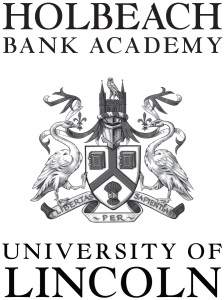 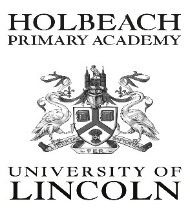 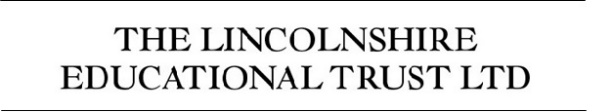 EYFS/YEAR 1 FULL TIME CLASS TEACHERTO START EASTER 2019 OR SOONERFollowing the expansion of this popular academy, which has strong links with Lincoln University, we are looking forward to appointing a high quality Class Teacher.  NQTs are welcome to apply.We are seeking to appoint an inspirational and motivated teacher to work within our hardworking Academy who will have an excellent opportunity to join a dedicated and successful team who work collaboratively to achieve the highest standards for all pupils.The responsibilities and what we offer:Teaching a class in an academy which is part of the successful Lincolnshire Educational Trust.Be responsible for the progress and success of your class through teaching children who are full of learning potential and respond positively to a challengeAs part of an Academy judged ‘Good’ in all areas by Ofsted in May 2017, you will be contributing to moving to ‘Outstanding’Drive successful planning, provide a stimulating learning environment with effective behaviour management strategies.Are you a teacher:Who is a positive role model who inspires a love of learning in your pupils and has the ability to motivate all and differentiatewho wishes to join a dedicated and successful team who work collaboratively to achieve the highest standards for all pupilsexperienced and keen to take advantage of the professional opportunities offered by our Trust orat the beginning of your career who wants to get the highest level of support with a level of commitment to do the best.If you would like an application pack, please either telephone 01406 422397 or email enquiries@holbeachprimaryacademy.co.uk  Visits are warmly welcomed.Closing date:	      			Friday 23rd November 2018                          Interviews will take place:		Week commencing 3rd December 2018A relocation package could be available for the right candidate.  Interview mileage will also be reimbursed.The Lincolnshire Educational Trust is committed to the protection and safety of its pupils.  We expect all staff and volunteers to share in this commitment.  A DBS clearance is necessary prior to joining us.